                                                                                                              ПРОЄКТ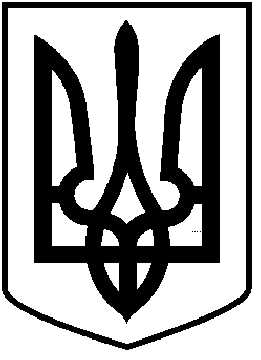       ЧОРТКІВСЬКА  МІСЬКА  РАДА_____________________ СЕСІЯ ВОСЬМОГО СКЛИКАННЯРІШЕННЯ	 _____ грудня 2022  року                                                                               № ____м. ЧортківПро надання дозволу Чортківській міській раді на виготовлення проекту землеустрою щодо відведення земельної ділянки право оренди якої підлягає продажу на конкурентних засадах (на земельних торгах у формі електронного аукціону) по вул. Ягільницька в м. Чорткові Тернопільської областіЗ метою виконання завдань по наповненню бюджету, враховуючи інвестиційну привабливість земельних ділянок та звернення зацікавлених осіб,  відповідно до статей 12, 83, 122, 127, 128, 134, 135, 136, 137 Земельного кодексу України, статті 50 Закону України «Про землеустрій», керуючись пунктом 34 частини 1 статті 26, статтею 59 Закону України «Про місцеве самоврядування в Україні», міська радаВИРІШИЛА:1.Надати дозвіл Чортківській міській раді на виготовлення проекту землеустрою щодо відведення земельної ділянки з метою продажу права оренди на земельних торгах у формі електронного аукціону, орієнтовною площею 0,5000 га для будівництва та обслуговування будівель торгівлі (код згідно з КВЦПЗ – 03.07)  за рахунок земель комунальної власності міської ради, категорія: землі сільськогосподарського призначення (код 100) / цільове призначення: земельні ділянки запасу (код згідно з КВЦПЗ – 01.17), угіддя: пасовища (код згідно з КВЗУ – 002 02) по вул. Ягільницька в м. Чорткові Тернопільської області.2.Замовити розроблення проекту землеустрою щодо відведення земельної ділянки з урахуванням вимог державних стандартів, норм і правил у сфері землеустрою, погодити та подати для розгляду та затвердження відповідно до вимог чинного законодавства.3.Контроль за виконанням рішення покласти на постійну комісію міської ради з питань містобудування, земельних відносин та екології. Міський голова                                                                     Володимир ШМАТЬКОБілик О. Л.Дзиндра Я. П.Гурин В. М.Фаріон М. С.Губ’як Р. Т.